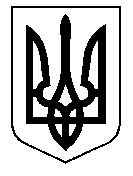 ТАЛЬНІВСЬКА РАЙОННА РАДАЧеркаської областіР  І  Ш  Е  Н  Н  Я05.05.2017                                                                                         № 15-20/VІІПро втрату чинності деяких рішень районної ради щодо затвердження статутів Відповідно до статтей 43, 59 Закону України «Про місцеве самоврядування в Україні», Закону України «Про загальну середню освіту», рішень районної ради від 19.01.2017 № 12-2/VІІ «Про передачу об’єктів із спільної власності територіальних громад сіл і міста Тальнівського району до комунальної власності Тальнівської міської об’єднаної територіальної громади», від 05.05.2017 № 15-18/VІІ «Про затвердження атів приймання – передачі майна та внесення змін до рішення районної ради  від 19.01.2017               № 12-2/VІІ», від 29.05.2012 № 14-5 «Про затвердження Положення про управління об’єктами спільної  власності територіальних громад сіл і міста Тальнівського району», враховуючи висновок постійної комісії районної ради з  питань  комунальної власності, промисловості та регуляторної політики, районна рада   ВИРІШИЛА:Визнати такими, що втратили чинність рішення районної ради:  від 02.06.2009 № 23-8 «Про затвердження нової редакції Статуту Тальнівської центральної районної бібліотеки» із змінами від 22.07.2016               № 8-4/VІІ;від 22.12.2009 № 26-3 «Про затвердження нової редакції Статуту Тальнівської дитячої музичної школи»;від 26.02.2010 № 27-11 «Про затвердження нової редакції Статуту Тальнівського районного музею історії хліборобства»;від 17.12.2010 № 2-12 «Про затвердження статуту Тальнівського навчально-виховного комплексу «загальноосвітня школа  І-ІІІ ступенів № 1 - гімназія» Тальнівської районної ради Черкаської області» із змінами від 23.09.2016 № 9-42/VІІ;від 31.05.2011 № 6-9 «Про затвердження статутів навчальних закладів району у новій редакції» в частині затвердження статутів:- Соколівоцької загальноосвітньої школи І-ІІІ ступенів Тальнівської районної ради;- Тальнівської загальноосвітньої школи І-ІІІ ступенів № 2 Тальнівської районної ради;- Тальнівської  загальноосвітньої школи І-ІІ ступенів № 3 Тальнівської районної ради;-  Районного будинку дітей та юнацтва Тальнівської районної ради;від 15.03.2016 № 4-13/VІІ «Про затвердження у новій редакції статуту Тальнівського економіко-математичного ліцею Тальнівської районної ради»;від 10.11.2016 № 10-11/VІІ «Про затвердження у новій редакції статуту Тальнівської дитячо-юнацької спортивної школи Тальнівської районної ради».2. Контроль за виконанням рішення покласти на постійну комісію районної ради з питань комунальної власності, промисловості та регуляторної політики.Голова районної ради                                                                       В.Любомська